         Antragsformular B: CZS Wildcard 2023 – Antrag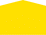 Angaben zum VorhabenAngaben zu den Antragstellenden
(anonymisiert zur doppelblinden Begutachtung)Sprecher:in des ProjektsWeitere Antragsteller:innen (mindestens zwei)Abstract - Allgemeinverständliche Zusammenfassung des Vorhabens (max. 1/2 Seite)Beschreibung der Idee und der Herangehensweise sowie der Methodik 
(max. 1 ½ Seiten)Beschreibung des Innovationsgrads des Forschungsvorhabens hinsichtlich Originalität und Unkonventionalität. Erläutern Sie, inwiefern sich die Idee von Konkurrenzansätzen unterscheidet und abhebt. (max. 1 Seite)Beschreibung der Potenziale der Idee. Erläutern Sie welche Wirkung der Erfolg des Projektes auf das Forschungsfeld und darüber hinaus haben kann. (max. 1 Seite)Risikobewertung: Beschreibung und Bewertung der Herausforderungen und Risiken des Ansatzes. Geben Sie an, mit welcher Wahrscheinlichkeit das Projekt das vorgesehene Ergebnis nicht erzielen wird (in Prozent). (max. 1 Seite) Interdisziplinärer Ansatz: Beschreibung des Beitrags, den die verschiedenen Fachdisziplinen bei der Realisierung der gemeinsamen Idee leisten (max. ½ Seite) Anonymisierter Finanzierungsplan Finanzierungsplan gemäß Anlage 1, anonymisiertProjekttitel:Kurztitel/Akronym:Geplanter Projektstart:Beantragte Fördersumme:Institution AArt der Institution:    Universität    HAW Fachgebiet:Institution   A    B     C     D    EArt der Institution:    Universität    HAW  außeruniversitärFachgebiet2: Institution   A    B     C     D    EArt der Institution:    Universität    HAW  außeruniversitärFachgebiet2: Institution   A    B     C     D    EArt der Institution:    Universität    HAW  außeruniversitärFachgebiet2: Institution   A    B     C     D    EArt der Institution:    Universität    HAW  außeruniversitärFachgebiet2: Institution   A    B     C     D    EArt der Institution:    Universität    HAW  außeruniversitärFachgebiet2: Institution   A    B     C     D    EArt der Institution:    Universität    HAW  außeruniversitärFachgebiet2: 